Расчетно-графическое задание № 3Расчетно-графическое задание № 3Группа: Студент: 1.	Пассажирский  самолет  совершает  полеты  на высоте 8300 м.  Чтобы  не снабжать пассажиров кислородными масками, в кабине при  помощи    компрессора    поддерживается   постоянное   давление,  соответствующее  высоте 2700 м. Найти разность давлений внутри и  снаружи  кабины.  Среднюю  температуру наружного воздуха считать  равной 0град.С.     Ответ: p1=35,8 кПа p2=72,5 кПа p=36,3 кПа Рисунок: нет.  1.	Пассажирский  самолет  совершает  полеты  на высоте 8300 м.  Чтобы  не снабжать пассажиров кислородными масками, в кабине при  помощи    компрессора    поддерживается   постоянное   давление,  соответствующее  высоте 2700 м. Найти разность давлений внутри и  снаружи  кабины.  Среднюю  температуру наружного воздуха считать  равной 0град.С.     Ответ: p1=35,8 кПа p2=72,5 кПа p=36,3 кПа Рисунок: нет.  2.	В  баллоне  вместимостью 3 л находится кислород массой 4 г.  Определить количество вещества и число молекул газа.     Ответ: 0,125 моль; 7,52*10**21 молекул. Рисунок: нет.  2.	В  баллоне  вместимостью 3 л находится кислород массой 4 г.  Определить количество вещества и число молекул газа.     Ответ: 0,125 моль; 7,52*10**21 молекул. Рисунок: нет.  3.	В  баллоне находилось 10 кг газа при давлении 10**7 н/м**2.  Найти,   какое   количество   газа   взяли   из   баллона,  если  окончательное давление стало равно 2.5*10**6 н/м**2. Температуру  газа считать постоянной.     Ответ: dM=(M1*dp)*p1**-1=7.5 кг. Рисунок: нет.  3.	В  баллоне находилось 10 кг газа при давлении 10**7 н/м**2.  Найти,   какое   количество   газа   взяли   из   баллона,  если  окончательное давление стало равно 2.5*10**6 н/м**2. Температуру  газа считать постоянной.     Ответ: dM=(M1*dp)*p1**-1=7.5 кг. Рисунок: нет.  4.	Газ   расширяется  адиабатически,  и  при  этом  объем  его  увеличивается  вдвое,  а  температура (абсолютная) падает в 1,32  раза. Какое число степеней свободы имеют молекулы этого газа?     Ответ: I=5 Рисунок: Нет  4.	Газ   расширяется  адиабатически,  и  при  этом  объем  его  увеличивается  вдвое,  а  температура (абсолютная) падает в 1,32  раза. Какое число степеней свободы имеют молекулы этого газа?     Ответ: I=5 Рисунок: Нет  5.	Найти  изменение  S  энтропии  при  переходе  массы  m=8  г  кислорода  от  объема  V1=10  л  при  температуре t1=80 град.С к  объему V2=40 л при температуре t2=300 град.С.     Ответ: дельтаS=5.4 Дж/К Рисунок: нет  5.	Найти  изменение  S  энтропии  при  переходе  массы  m=8  г  кислорода  от  объема  V1=10  л  при  температуре t1=80 град.С к  объему V2=40 л при температуре t2=300 град.С.     Ответ: дельтаS=5.4 Дж/К Рисунок: нет  6.	Металлический  цилиндрический сосуд радиусом R=9см наполнен  льдом  при  температуре t1=0С Cосуд теплоизолирован слоем пробки  толщиной  d=1см.  Через  какое  время  t весь лед, находящийся в  сосуде  растает,  если  температура  наружного  воздуха  t2=25 C  ?Считать  ,что  обмен  тепла  происходит  только  через  боковую  поверхность сосуда средним радиусом R0=9.5см.     Ответ: t=28.6ч Рисунок: нет.  6.	Металлический  цилиндрический сосуд радиусом R=9см наполнен  льдом  при  температуре t1=0С Cосуд теплоизолирован слоем пробки  толщиной  d=1см.  Через  какое  время  t весь лед, находящийся в  сосуде  растает,  если  температура  наружного  воздуха  t2=25 C  ?Считать  ,что  обмен  тепла  происходит  только  через  боковую  поверхность сосуда средним радиусом R0=9.5см.     Ответ: t=28.6ч Рисунок: нет.  7.	В  двух  одинаковых по вместимости сосудах находятся разные  газы : в первом - водород, во втором - кислород. Найти отношение  концентраций газов, если массы газов одинаковы.     Ответ: 16. Рисунок: НЕТ.  7.	В  двух  одинаковых по вместимости сосудах находятся разные  газы : в первом - водород, во втором - кислород. Найти отношение  концентраций газов, если массы газов одинаковы.     Ответ: 16. Рисунок: НЕТ.  8.	Идеальная  тепловая  машина,  работающая  по  циклу  Карно,  получает  за  каждый  цикл  от  нагревателя 600 кал. Температура  нагревателя 400 К, температура холодильника 300 К. Найти работу,  совершаемую   машиной   за  один  цикл,  и  количество  теплоты,  отдаваемое холодильнику за один цикл.     Ответ: 0,25 А=630 Дж , Q2=1880 Дж Рисунок: Нет  8.	Идеальная  тепловая  машина,  работающая  по  циклу  Карно,  получает  за  каждый  цикл  от  нагревателя 600 кал. Температура  нагревателя 400 К, температура холодильника 300 К. Найти работу,  совершаемую   машиной   за  один  цикл,  и  количество  теплоты,  отдаваемое холодильнику за один цикл.     Ответ: 0,25 А=630 Дж , Q2=1880 Дж Рисунок: Нет  9.	Во  сколько раз возрастает длина свободного пробега молекул  двухатомного  газа,  если его давление падает вдвое. Рассмотреть  случаи:  1)  газ  расширяется  изотермически, 2) газ расширяется  адиабатически.     Ответ: 1)В 2 раза 2)в 1,64 раза. Рисунок: Нет  9.	Во  сколько раз возрастает длина свободного пробега молекул  двухатомного  газа,  если его давление падает вдвое. Рассмотреть  случаи:  1)  газ  расширяется  изотермически, 2) газ расширяется  адиабатически.     Ответ: 1)В 2 раза 2)в 1,64 раза. Рисунок: Нет  10.	Паровая  машина мощностью 20 л. с. имеет площадь поршня 200  см**2,  ход  поршня  l=45  см. Изобарический процесс ВС (рис. 9)  происходит  при  движении поршня на одну треть его хода. Объемом  V>  по  сравнению с объемами V1 и V2 пренебречь. Давление пара в  котле  1,6  МПа,  давление  пара  в холодильнике 0,1 МПа. Найти,  сколько  циклов  в 1 мин делает машина, если показатель адиабаты  равен 1,3.     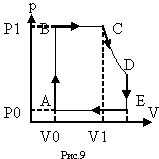 Ответ: 104 цикла Рисунок: 9  10.	Паровая  машина мощностью 20 л. с. имеет площадь поршня 200  см**2,  ход  поршня  l=45  см. Изобарический процесс ВС (рис. 9)  происходит  при  движении поршня на одну треть его хода. Объемом  V>  по  сравнению с объемами V1 и V2 пренебречь. Давление пара в  котле  1,6  МПа,  давление  пара  в холодильнике 0,1 МПа. Найти,  сколько  циклов  в 1 мин делает машина, если показатель адиабаты  равен 1,3.     Ответ: 104 цикла Рисунок: 9  